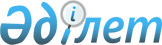 О начале проведения переговоров с Социалистической Республикой Вьетнам по заключению Соглашения о зоне свободной торговлиРешение Высшего Евразийского экономического совета от 19 декабря 2012 года № 27

      Высший Евразийский экономический совет на уровне глав государств решил:



      Сторонам совместно с Коллегией Евразийской экономической комиссии обеспечить проведение переговоров по заключению Соглашения о зоне свободной торговли с Социалистической Республикой Вьетнам в соответствии с директивами к формированию единой позиции государств - членов Таможенного союза и Единого экономического пространства и Евразийской экономической комиссии, утверждаемыми решением Совета Евразийской экономической комиссии.Члены Высшего Евразийского экономического совета:
					© 2012. РГП на ПХВ «Институт законодательства и правовой информации Республики Казахстан» Министерства юстиции Республики Казахстан
				От Республики

БеларусьОт Республики КазахстанОт Российской ФедерацииА.Лукашенко Н.НазарбаевВ.Путин